Pilliga Public School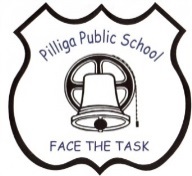 Uniform PolicyRATIONALE Schools are to review and document school uniform or dress code requirements in consultation with their communities and to develop strategies for the wearing of school uniforms. DEFINITION A school uniform consists of a limited range of clothing, including footwear and headwear that caters for gender, cultural and social issues and complies with work health and safety, anti-discrimination and equal opportunity legislation. It identifies students as belonging to a particular school. It is expected that students will wear the uniform during school hours, while traveling to and from school, and when engaged in school activities out of school hours. PRINCIPLES Wearing school uniform: provides security for children travelling to and from school enhances school spirit and pride enhances the health and safety of students when involved in school activities UNIFORM REQUIREMENTSResult from consultation with staff, students and parents Adhere to with work health and safety, anti-discrimination and equal opportunity legislation Cater for all students in a manner sensitive to gender, social and cultural diversity. Include items that are affordable, comfortable, made from easy care and easy wear fabric and be suitable for all activities and body shapes. When changes occur in the school uniform, a transition period applies. IMPLEMENTATION Students will be encouraged to wear school uniform through positive reinforcement. Everyone has a role in setting the standards for the school. Teachers and other school staff model appropriate standards for students. They should dress in a professional manner at all times. Students will not be disadvantaged where required uniform items are not available for sale. Conscientious objections by parents to the wearing of school uniform will be respected. Where children are attending official school functions or are officially representing the school the wearing of the school uniform is actively encouraged. Uniform items from the school clothing pool may be borrowed to allow all children to be suitably attired. No student can be prevented from attending school, suspended or expelled because he or she is not wearing a school uniform. Students not wearing uniform will participate in essential curriculum activities except where exclusion is necessary for reasons of safety. Reminders of the correct uniform and expectations will be published regularly. The Department of Education supports the wearing of school uniforms by students and the upholding of high standards of dress by students and staff. The department recognises that NSW has a long history of school uniforms or dress codes being decided by the local school community. RESPONSIBILITIES The Principal is responsible for ensuring the school uniform policy is developed and reviewed collaboratively with the whole school community. When the school community agrees on a school uniform, the principal will ensure that students are encouraged to wear school uniforms that meet agreed community standards and adhere to legislative requirements. Principals must provide parents or carers with the school’s uniform policy and school uniform requirements. During any uniform transition period, the Principal will communicate any uniform changes and the end of the transition period to the community. The Principal will review all applications for assistance with uniform purchases and utilise the clothing pool in cases of hardship. DRESS CODE Our aim is for all students to wear full school uniform each day (except on special occasions or as directed e.g Mufti Days), listed below. During any transition period for new school uniform items, either option is accepted. All school uniform items, with the exception of boys grey shorts and pants are available at the school.GIRLSBOYSSummerBlue, white and black tartan dressWhite socksBlack Shoes (preferably runners)WinterTartan TunicWhite BlouseNavy TunisPolar Fleece/V Neck  Jumper with school logo.Black Shoes (preferably runners)Navy trackpants with • Red and black polo shirt with school logo • V-Neck red sloppy joe with school logo • Black school jacket with logo, available from the canteen by order SportNavy shorts (summer)Navy trackpants (winter)Blue/ white sports shirt with school logo, Sports Jacket with school logoRunners